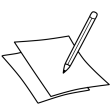 Berufliche Tätigkeitsfelder Meine InteressenNameKlasse  DatumIch interessiere mich fürTätigkeitsfeldTätigkeitsprofilBerufe, in denen das jeweilige Tätigkeitsprofil relevant istAnbauen / ZüchtenDu arbeitest gerne im Garten und kümmerst Dich immer um dein Haustier.z. B. Landwirt/in, Gärtner/in, Tierpfleger/inBauen / Material bearbeitenDu lässt gerne etwas aus Papier, Holz oder Stein etc. entstehen.z. B. Maurer/in, Metallbauer/in, Tischler/inBedienen / Verkaufen / WerbenDu sprichst gerne mit anderen Menschen und bist gut im Überzeugen.z. B. Friseur/in, Hotelfachmann/-frau, Verkäufer/inDokumentieren / Verwalten Du sammelst gerne und bewahrst Deine Sachen ordentlich auf.z. B. Fachangestellte/r für Medien- und Informationsdienste, Verwaltungsfachangestellte/rDolmetschen / ÜbersetzenDu lernst gerne Sprachen und kommst mit Englisch gut klar.z. B. Fremdsprachenkorrespondent/in, Dolmetscher/in, Übersetzer/inKalkulieren / RechnenDinge vergleichen macht Dir Spaß. Du gehst mit Zahlen lieber um als mit Wörtern.z. B. Steuerfachangestellte/r, Vermessungstechniker/inMaschinen steuern und bedienenDu arbeitest gerne an Maschinen und Dich interessiert, wie sie funktionieren.z. B. Maschinen- und Anlagenführer/in, Industriemechaniker/in, Fachkraft für LebensmitteltechnikIch interessiere mich fürTätigkeitsfeldTätigkeitsprofilBerufe, in denen das jeweilige Tätigkeitsprofil relevant istMessen / Prüfen / UntersuchenDu magst es, den Dingen auf den Grund zu gehen.z. B. Chemikant/in, Werkstoffprüfer/in, Biologielaborant/inMontieren / ReparierenDu bastelst gerne und magst es, an kaputten Geräten zu schrauben.z. B. Systemelektroniker/in, Kraftfahrzeugmechatroniker/in, Fahrradmonteur/inPflegen / Helfen / ErziehenDu kümmerst Dich gerne um Kinder oder ältere Menschen.z. B. Altenpfleger/in, Erzieher/inPlanen / OrganisierenDu magst es, wenn Dinge geregelt ablaufen und planst gerne.z. B. Veranstaltungskaufmann/-frau, Hotelkaufmann/-frau, Produktionstechnologe/-technologinProgrammieren / EDV-Systeme einrichten & verwaltenDu magst Computer und kennst Dich mit Software-Programmen aus.z. B. Fachinformatiker/in, Informatikkaufmann/-frau, Informationselektroniker/inReinigenDu putzt gerne und hast Spaß daran, etwas sauber zu halten.z. B. Textilreiniger/in, Gebäudereiniger/in, Schornsteinfeger/inSichern / SchützenDu passt gerne auf andere auf und sorgst dafür, dass ihnen nichts passiert.z. B. Fachkraft für Schutz und Sicherheit, Polizist/in, Feuerwehrmann/-frauTanzen / Musizieren / Theater spielenDu singst oder tanzt gerne und trittst gerne vor Publikum auf.Musiker/in, Sänger/in, Tänzer/inVerpacken / TransportierenDu hältst gerne Ordnung oder Du bist gerne mit Verkehrsmitteln unterwegs.Fachlagerist/in, Berufskraftfahrer/in, Fachkraft für Möbel-, Küchen- und Umzugsservice, Packmitteltechnologe/inZeichnen / Gestalten / FotografierenDu zeichnest, malst, fotografierst oder gestaltest gerne.Bauzeichner/in, Raumausstatter/in, Goldschmied/inZubereiten / KochenDu kochst und backst gerne.Koch/Köchin, Hauswirtschafter/in, Diätassistent/in